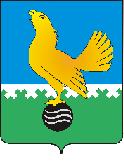 МУНИЦИПАЛЬНОЕ ОБРАЗОВАНИЕгородской округ Пыть-Ях Ханты-Мансийского автономного округа-ЮгрыАДМИНИСТРАЦИЯ ГОРОДАП О С Т А Н О В Л Е Н И ЕОт 30.10.2023									№ 296-паО внесении изменений в постановление администрации города от 29.09.2017 № 243-па «Об утверждении положения об оплате труда работников муниципальных образовательных организаций» (в ред. от 04.08.2021 № 367-па,от 23.12.2021 № 605-па,от 21.04.2022 № 142-па,от 22.06.2022 № 259-па,от 04.07.2022 № 282-па, от 28.10.2022 № 279-па,от 07.02.2023 № 38-па,от 13.09.2023 № 260-па)Руководствуясь статьями 135, 144 Трудового кодекса Российской Федерации, Постановлением Конституционного суда Российской Федерации от 15.06.2023 № 32-П, приказом Департамента образования и молодежной политики Ханты-Мансийского автономного округа-Югры от 2 марта 2017 года № 3-нп «Об утверждении Положений об установлении систем оплаты труда работников государственных образовательных организаций Ханты-Мансийского автономного округа – Югры, подведомственных Департаменту образования и науки Ханты - Мансийского автономного округа – Югры», внести в постановление администрации города от 29.09.2017 № 243-па «Об утверждении положения об оплате труда работников муниципальных образовательных организаций» следующие изменения:В приложении к постановлению:1.1.	В пункте 9 раздела I слова «, устанавливаемой Трехсторонним соглашением «О минимальной заработной плате в Ханты-Мансийском автономном округе-Югре» -исключить.1.2.	Абзац 2 пункта 6.3 раздела VI изложить в новой редакции: «Единовременная выплата при предоставлении ежегодного оплачиваемого отпуска устанавливается в размере 1,2 месячного фонда оплаты труда по основной занимаемой должности (профессии) и выплачивается один раз в календарном году при уходе работника в очередной оплачиваемый отпуск.».Настоящее постановление вступает в силу после его официального опубликования, за исключением пункта 1.2. вступающего в силу с 01.01.2024. 3.	Управлению по внутренней политике (Т.В. Староста) опубликовать постановление в печатном средстве массовой информации «Официальный вестник» и дополнительно направить для размещения в сетевом издании в информационно-телекоммуникационной сети «Интернет» - pyt-yahinform.ru.4.	Отделу по обеспечению информационной безопасности                                 (А.А. Мерзляков) разместить постановление на официальном сайте администрации города в сети Интернет.5.	Контроль за выполнением постановления возложить на заместителя главы города (направление деятельности – социальные вопросы).Глава города Пыть-Яха		          	                                                А.Н. Морозов